Утвержден решением Ученогосовета Юридического факультетаМГУ имени М.В. Ломоносова№              от «____»._____. 2018 года.                                Отчет научно-образовательного центра (НОЦ) «Проблемы уголовно-исполнительного права имени Ю.М. Ткачевского» за 2018 годНаучно-образовательный центр «Проблемы уголовно-исполнительногоправа» был образован решением Ученого совета Юридического факультетаМГУ имени М.В. Ломоносова №10 от 23 декабря 2015 года. Решением Ученого совета Юридического факультета №4 от 28 апреля 2017 года НОЦу было присвоено имя профессора Юрия Матвеевича Ткачевского.	 Заместителем декана по научной работе был утвержден план работы НОЦ на 2018 год, который за истекший период выполнен полностью.	1. Было продолжено распространение по университетам и другим образовательным учреждениям России, Беларуси, Азербайджана, Киргизии, Казахстана, Таджикистана, Узбекистана и других стран ближнего и дальнего зарубежья тиража издания: «Общая часть нового Уголовно-исполнительного кодекса Российской Федерации: итоги и обоснования теоретического моделирования» (М. Юриспруденция, 2017), включая передачу 34 книг в библиотеку МГУ имени М.В. Ломоносова. Указанное издание в течение 2017-18 годов активно используется в учебном процессе с магистрантами по курсу: «Проблемы кодификации уголовно-исполнительного законодательства» и с аспирантами по курсу «Актуальные проблемы уголовно-исполнительного права».	За предоставление данного издания получена благодарность от директора Иркутского института (филиала) Всероссийского государственного университета юстиции (РПА Минюста России) А.В. Бычкова.	2. С участием НОЦ организованы и проведены следующие научные мероприятия:	- совместно с кафедрой управления и организации деятельности УИС Академии ФСИН научно-практическая конференция «Организационно-правовое регулирование деятельности уголовно-исполнительной системы: теоретические и прикладные аспекты», посвященная памяти известного российского ученого-пенитенциариста, заслуженного деятеля науки РСФСР, профессора А.И. Зубкова и Дню российской науки (г. Рязань, 6 февраля 2018 года);	- совместно с кафедрой уголовно-исполнительного права Академии ФСИН России научно-практическая конференция «Актуальные проблемы уголовно-исполнительного права и исполнения наказаний» (г. Рязань, 20 апреля 2018 года);	- международная научно-практическая конференция «Теоретическая модель отбывания уголовного наказания в виде лишения свободы осужденными за экономические и должностные преступления» (г. Москва, МГУ имени М.В. Ломоносова, 1 июня 2018 года).	3. В течение января- мая 2018 года была проведена организационная работа по изданию книги воспоминаний профессора Ю.М. Ткачевского «Дальняя разведка». Научный руководитель НОЦа 4 мая 2018 года принял участие в презентации данного издания.  	4. В течение января – декабря 2018 года в рамках НОЦ выполняется грантовый проект по разработке теоретической модели отбывания лишения свободы осужденными за совершение экономических и должностных преступлений. В рамках реализации данного проекта в 2018 году:	4.1 подготовлен первый вариант теоретической модели отбывания лишения свободы осужденными за совершение экономических и должностных преступлений (опубликован изд-вом «Юриспруденция», М., 2018 год);	4.2 получены экспертные заключения ученых Беларуси, Казахстана, Словении и Швейцарии на теоретическую модель отбывания лишения свободы осужденными за совершение экономических и должностных преступлений;	4.3 опубликованы шесть научных статей, посвященных ходу и итогам грантового исследования;	4.4 осуществлена доработка теоретической модели с учетом обсуждения на международной конференции, проходившей 1 июня 2018 года в рамках Х1 Российского конгресса уголовного права (М., МГУ им. М.В. Ломоносова, 31 мая-1 июня 2018 года);	4.5 сдана в издательство рукопись издания «Отбывание лишения свободы осужденными за экономические и должностные преступления: итоги теоретического исследования»;	4.6 подготовлены документы на присвоение изданию «Отбывание лишения свободы осужденными за экономические и должностные преступления: итоги теоретического исследования» грифа Юридического факультета МГУ имени М.В. Ломоносова.	5. Ученые кафедры, активно работающие в НОЦе, подготовили и опубликовали в научных изданиях в 2018 году 29 научных статей, учебных пособий и учебников по проблематике центра.	6. Ученые кафедры, активно работающие в НОЦе, в 2017 году выступили с докладами на 25 международных конгрессах, конференциях, симпозиумах, чтениях и круглых столах.	7. По обращению Председателя экспертного совета при Уполномоченном по правам человека в Российской Федерации научный руководитель НОЦ «Проблемы уголовно-исполнительного права имени Ю.М. Ткачевского» В.И. Селиверстов в октябре 2018 года подготовил экспертное заключение по проблеме определения веса почтовых посылок и передач для осужденных, отбывающих уголовное наказание в виде лишения свободы.	8. В течение 2018 года ученые НОЦ участвовали в четырех заседаниях рабочей группы Министерства юстиции РФ по реализации положений Концепции развития уголовно-исполнительной системы Российской Федерации до 2020 года, где представляли свои экспертные заключения по подготовленным Минюстом России законопроектам.	9. В течение 2018 года ученые НОЦ совместно с Общественной палатой Российской Федерации и ООО «Совет общественных наблюдательных комиссий» участвовали в социально-значимом проекте по обучению сотрудников ФСИН России, МВД России и членов общественных наблюдательных комиссий приемам и формам общественного контроля за обеспечением прав человека в местах принудительного содержания, проходивших в Красноярском крае, Республике Северная Осетия- Алания, Вологодской области, Хабаровском крае и Новгородской области.	10. Деятельность НОЦ в 2018 году освещалась в 21 информациях на сайте кафедры и Юридического факультета МГУ имени М.В. Ломоносова, неоднократно освещалась на сайтах Академии ФСИН России, Уполномоченного по правам человека в Российской Федерации, ФСИН России, Общественной палаты РФ, других государственных органов и общественных формирований. Она получила освещение на пресс-конференциях в региональных и федеральных СМИ в процессе реализации гранта по подготовке теоретической модели отбывания лишения свободы осужденными за экономические и должностные преступления и социально-значимого проекта «От просвещения и обучения к практическому результату», в выступлениях В Верховном Суде РФ, в Общественной палате РФ, в Минюсте России, перед сотрудниками ФСИН России, МВД России, прокуратуры, членами общественных наблюдательных комиссий в Красноярском крае, Республике Северная Осетия- Алания, Вологодской области, Хабаровском крае и Новгородской области.	В работе НОЦа в 2018 году принимали активное участие: профессор В.А. Казакова, профессор В.И. Селиверстов, профессор А.В. Серебренникова, доцент В.Г. Степанов-Егиянц, доцент В.В. Степанов, аспирант А.А. Шанина, магистранты М. Лебедев и Ш. Арнюдаев. 	Отчет одобрен на заседании кафедры уголовного права и криминологии 13.12.2018 года, протокол №10Научный руководитель НОЦа                                                     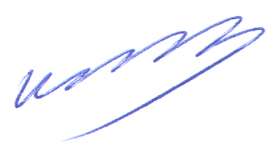 профессор кафедры уголовного права и криминологии                                                                         В.И. Селиверстов                          